VYSOKÁ ŠKOLA EKONOMICKÁ V PRAZE                                   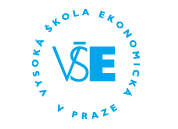 ODVOLÁNÍ PROTI ROZHODNUTÍ O VYMĚŘENÍ POPLATKU ZA DELŠÍ STUDIUMPodle § 68 odst. 4 zákona č. 111/1998 Sb. o vysokých školách podávám odvolání proti rozhodnutí o vyměření poplatku za delší studium a žádám o (zaškrtněte): prominutí poplatku snížení poplatku odložení termínu splatnosti poplatku do:        rozložení úhrady poplatku do měsíčních splátek ve výši:       KčOdůvodněníVýše uvedenou žádost dokládám následujícími důvody (zaškrtněte): zdravotní nebo sociální situace, která měla vliv na prodloužení doby studia (popište takové důvody, je třeba doložit např. lékařským potvrzením, fotokopií průkazu ZP, ZTP,  ZTP/P, potvrzením o pobírání přídavku na dítě nebo dávky sociální péče, potvrzením o nutné péči o invalidní nebo dlouhodobě nemocnou osobu, úmrtní list v případě osiření apod.) ukončení studia v období kratším než 6 měsíců od vzniku povinnosti hradit poplatek – studium ukončeno ke dni:       přerušení studia – studium přerušeno ke dni:       (přerušení studia je důvodem pouze pro odklad splatnosti na dobu 90 dnů od ukončení období, na které studium bylo přerušeno)   důvody prodloužení doby studia nevznikly na straně studenta (uveďte takové důvody, např. nesprávně započítané dřívější studium, započítání uznané doby rodičovství do celkové doby studia /doložit rodným listem dítěte/) jiné mimořádného zřetele hodné důvody (uveďte takové důvody) Podrobněji popište důvody:Datum: 22. února 2017     				Podpis: _________________________________Datum převzetí žádosti:Příjmení, jméno:ID studenta:ID studenta:Kontaktní adresa:Fakulta (vyberte):Č.j. rozhodnutí o vyměření poplatku:Č.j. rozhodnutí o vyměření poplatku: